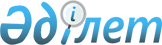 О внесении изменений и дополнения в решение Зайсанского районного маслихата от 24 декабря 2019 года № 48-1 "О бюджете Зайсанского района на 2020-2022 годы"
					
			Утративший силу
			
			
		
					Решение Зайсанского районного маслихата Восточно-Казахстанской области от 31 марта 2020 года № 52-3. Зарегистрировано Департаментом юстиции Восточно-Казахстанской области 7 апреля 2020 года № 6860. Утратило силу - решением Зайсанского районного маслихата Восточно-Казахстанской области 23 декабря 2020 года № 67-1
      Сноска. Утратило силу - решением Зайсанского районного маслихата Восточно-Казахстанской области от 23.12.2020 № 67-1 (вводится в действие с 01.01.2021).

      Примечание ИЗПИ.

      В тексте документа сохранена пунктуация и орфография оригинала.
      В соответствии со статьями 106, 109 Бюджетного Кодекса Республики Казахстан от 4 декабря 2008 года, подпунктом 1) пункта 1 статьи 6 Закона Республики Казахстан от 23 января 2001 года "О местном государственном управлении и самоуправлении в Республике Казахстан", решением Восточно-Казахстанского областного маслихата от 13 марта 2020 года № 36/410-VI "О внесении изменений в решение Восточно-Казахстанского областного маслихата от 13 декабря 2019 года № 35/389-VІ "Об областном бюджете на 2020-2022 годы" (зарегистрировано в Реестре государственной регистрации нормативных правовых актов за номером 6778) Зайсанский районный маслихат РЕШИЛ:
      1. Внести в решение Зайсанского районного маслихата от 24 декабря 2019 года № 48-1 "О бюджете Зайсанского района на 2020-2022 годы" (зарегистрировано в Реестре государственной регистрации нормативных правовых актов за номером 6486 и опубликовано 13 января 2020 года в Эталонном контрольном банке нормативных правовых актов Республики Казахстан в электронном виде) следующие изменения и дополнение:
      пункт 1 изложить в следующей редакции:
      "1. Утвердить районный бюджет на 2020-2022 годы согласно приложениям 1, 2 и 3 соответственно, в том числе на 2020 год в следующих объемах:
      1) доходы – 8057185,5 тысяч тенге, в том числе:
      налоговые поступления – 1404365 тысяч тенге;
      неналоговые поступления – 34163 тысяч тенге;
      поступления от продажи основного капитала – 20475 тысяч тенге;
      поступления трансфертов - 6598182,5 тысяч тенге;
      2) затраты – 8091776,2 тысяч тенге;
      3) чистое бюджетное кредитование – 27044 тысяч тенге, в том числе:
      бюджетные кредиты – 43741 тысяч тенге;
      погашение бюджетных кредитов – 16697 тысяч тенге;
      4) сальдо по операциям с финансовыми активами –0 тысяч тенге;
      приобретение финансовых активов – 0 тысяч тенге;
      поступления от продажи финансовых активов государства – 0 тысяч тенге;
      5) дефицит (профицит) бюджета – - 61634,7 тысяч тенге;
      6) финансирование дефицита (использование профицита) бюджета – 61634,7 тысяч тенге;
      поступление займов – 43741 тысяч тенге;
      погашение займов – 16697 тысяч тенге;
      используемые остатки бюджетных средств – 34590,7 тысяч тенге.";
      пункт 4 изложить в следующей редакции:
      "4. В соответствии с пунктом 9 статьи 139 Трудового кодекса Республики Казахстан от 23 ноября 2015 года установить специалистам в области социального обеспечения, образования, культуры, спорта являющимся гражданским служащими и работающим в сельской местности за счет бюджетных средств, повышенные на двадцать пять процентов должностные оклады и тарифные ставки по сравнению с окладами и ставками гражданских служащих, занимающихся этими видами деятельности в городских условиях.
      Перечень должностей специалистов в области социального обеспечения, образования, культуры, спорта являющихся гражданскими служащими и работающих в сельской местности, определяется местным исполнительным органом по согласованию с местным представительным органом.";
      пункт 7 изложить в следующей редакции:
      "7. Учесть, что в районном бюджете на 2020 год предусмотрены трансферты из областного бюджета в сумме 1038535,9 тысяч тенге, согласно приложению 5.";
      пункт 8 изложить в следующей редакции:
      "8. Учесть, что в районном бюджете на 2020 год предусмотрены трансферты из республиканского бюджета в сумме 1723921 тысяч тенге, согласно приложению 6.";
      дополнить пунктом 11-1 следующего содержания:
      "11-1. Используемые остатки бюджетных средств 34590,7 тысяч тенге распределить согласно приложению 9 к настоящему решению.";
      приложения 1, 5, 6, 8 к указанному решению изложить в новой редакции согласно приложениям 1, 2, 3, 4 настоящего решения;
      дополнить указанное решение приложением 9 согласно приложению 5 настоящего решения.
      2. Настоящее решение вводится в действие с 1 января 2020 года Бюджет района на 2020 год Трансферты из областного бюджета на 2020 год Трансферты из республиканского бюджета на 2020 год Трансферты бюджетам города районного значения, сельских округов на 2020 год Используемые остатки бюджетных средств
					© 2012. РГП на ПХВ «Институт законодательства и правовой информации Республики Казахстан» Министерства юстиции Республики Казахстан
				
      Председатель сессии

К. Шалбарбаев

      Секретарь районного маслихата

Д. Ыдырышев
Приложение 1 
к решению Зайсанского 
районного Маслихата 
от 31 марта 2020 года 
за № 52-3Приложение 1 
к решению Зайсанского 
районного Маслихата 
от 24 декабря 2019 года 
за № 48-1
Категория
Категория
Категория
Категория
Сумма (тыс. тенге)
Класс
Класс
Класс
Сумма (тыс. тенге)
Подкласс
Подкласс
Сумма (тыс. тенге)
Наименование
Сумма (тыс. тенге)
I. ДОХОДЫ
8057185,5
1
Налоговые поступления
1404365
01
Подоходный налог
375217
1
Корпоративный подоходный налог
45909
2
Индивидуальный подоходный налог
329308
03
Социальный налог
284963
1
Социальный налог
284963
04
Налоги на собственность
702073
1
Налоги на имущество
701897
5
Единый земельный налог
176
05
Внутренние налоги на товары, работы и услуги
32819
2
Акцизы
4516
3
Поступления за использование природных и других ресурсов 
11939
4
Сборы за ведение предпринимательской и профессиональной деятельности
16364
08
Обязательные платежи, взимаемые за совершение юридически значимых действий и (или) выдачу документов уполномоченными на то государственными органами или должностными лицами
9293
1
Государственная пошлина
9293
2
Неналоговые поступления
34163
01
Доходы от государственной собственности
17847
5
Доходы от аренды имущества, находящегося в государственной собственности
17694
7
Вознаграждения по кредитам, выданным из государственного бюджета
153
06
Прочие неналоговые поступления
16316
1
Прочие неналоговые поступления
16316
3
Поступления от продажи основного капитала
20475
01
Продажа государственного имущества, закрепленного за государственными учреждениями
3675
1
Продажа государственного имущества, закрепленного за государственными учреждениями
3675
03
Продажа земли и нематериальных активов
16800
1
Продажа земли
16800
4
Поступления трансфертов
6598182,5
01
Трансферты из нижестоящих органов государственного управления
6264,6
3
Трансферты из бюджетов городов районного значения, сел, поселков, сельских округов
6264,6
02
Трансферты из вышестоящих органов государственного управления
6591917,9
2
Трансферты из областного бюджета
6591917,9
Функциональная группа
Функциональная группа
Функциональная группа
Функциональная группа
Функциональная группа
Сумма (тыс.тенге)
Функциональная подгруппа
Функциональная подгруппа
Функциональная подгруппа
Функциональная подгруппа
Сумма (тыс.тенге)
Администратор бюджетных программ
Администратор бюджетных программ
Администратор бюджетных программ
Сумма (тыс.тенге)
Программа
Программа
Сумма (тыс.тенге)
Наименование
Сумма (тыс.тенге)
II.ЗАТРАТЫ
8091776,2
1
Государственные услуги общего характера
534669
1
Представительные, исполнительные и другие органы, выполняющие общие функции государственного управления
162855
112
Аппарат маслихата района (города областного значения)
23077
001
Услуги по обеспечению деятельности маслихата района (города областного значения)
22715
003
Капитальные расходы государственного органа 
362
122
Аппарат акима района (города областного значения)
139778
001
Услуги по обеспечению деятельности акима района (города областного значения)
136215
003
Капитальные расходы государственного органа 
2160
113
Целевые текущие трансферты нижестоящим бюджетам
1403
2
Финансовая деятельность
2912
459
Отдел экономики и финансов района (города областного значения)
2912
003
Проведение оценки имущества в целях налогообложения
1076,8
010
Приватизация, управление коммунальным имуществом, постприватизационная деятельность и регулирование споров, связанных с этим
1835,2
9
Прочие государственные услуги общего характера
368902
454
Отдел предпринимательства и сельского хозяйства района (города областного значения)
24144
001
Услуги по реализации государственной политики на местном уровне в области развития предпринимательства и сельского хозяйства
23974
007
Капитальные расходы государственного органа 
170
458
Отдел жилищно-коммунального хозяйства, пассажирского транспорта и автомобильных дорог района (города областного значения)
304602
001
Услуги по реализации государственной политики на местном уровне в области жилищно-коммунального хозяйства, пассажирского транспорта и автомобильных дорог
27666
013
Капитальные расходы государственного органа
580
113
Целевые текущие трансферты нижестоящим бюджетам
276356
459
Отдел экономики и финансов района (города областного значения)
40156
001
Услуги по реализации государственной политики в области формирования и развития экономической политики, государственного планирования, исполнения бюджета и управления коммунальной собственностью района (города областного значения)
39656
015
Капитальные расходы государственного органа 
500
2
Оборона
23292
1
Военные нужды
19087
122
Аппарат акима района (города областного значения)
19087
005
Мероприятия в рамках исполнения всеобщей воинской обязанности
19087
2
Организация работы по чрезвычайным ситуациям
4205
122
Аппарат акима района (города областного значения)
4205
006
Предупреждение и ликвидация чрезвычайных ситуаций масштаба района (города областного значения)
1410
007
Мероприятия по профилактике и тушению степных пожаров районного (городского) масштаба, а также пожаров в населенных пунктах, в которых не созданы органы государственной противопожарной службы
2795
4
Образование
4266892
1
Дошкольное воспитание и обучение
51133
464
Отдел образования района (города областного значения)
51133
040
Реализация государственного образовательного заказа в дошкольных организациях образования
51133
2
Начальное, основное среднее и общее среднее образование
3939796
464
Отдел образования района (города областного значения)
3871582
003
Общеобразовательное обучение
3756223
006
Дополнительное образование для детей
115359
465
Отдел физической культуры и спорта района (города областного значения)
66052
017
Дополнительное образование для детей и юношества по спорту
66052
466
Отдел архитектуры, градостроительства и строительства района (города областного значения)
2162
021
Строительство и реконструкция объектов начального, основного среднего и общего среднего образования
2162
9
Прочие услуги в области образования
275963
464
Отдел образования района (города областного значения)
275963
001
Услуги по реализации государственной политики на местном уровне в области образования 
14092
005
Приобретение и доставка учебников, учебно-методических комплексов для государственных учреждений образования района (города областного значения)
51859
015
Ежемесячная выплата денежных средств опекунам (попечителям) на содержание ребенка-сироты (детей-сирот), и ребенка (детей), оставшегося без попечения родителей
20878
022
Выплата единовременных денежных средств казахстанским гражданам, усыновившим (удочерившим) ребенка (детей)-сироту и ребенка (детей), оставшегося без попечения родителей
400
023
Методическая работа
48385
067
Капитальные расходы подведомственных государственных учреждений и организаций
111138
113
Целевые текущие трансферты нижестоящим бюджетам
29211
6
Социальная помощь и социальное обеспечение
587261
1
Социальное обеспечение
242175
451
Отдел занятости и социальных программ района (города областного значения)
242175
005
Государственная адресная социальная помощь
242175
2
Социальная помощь
295330
451
Отдел занятости и социальных программ района (города областного значения)
272069
002
Программа занятости
126611
004
Оказание социальной помощи на приобретение топлива специалистам здравоохранения, образования, социального обеспечения, культуры, спорта и ветеринарии в сельской местности в соответствии с законодательством Республики Казахстан
27060
006
Оказание жилищной помощи
1370
007
Социальная помощь отдельным категориям нуждающихся граждан по решениям местных представительных органов
44291
017
Обеспечение нуждающихся инвалидов обязательными гигиеническими средствами и предоставление услуг специалистами жестового языка, индивидуальными помощниками в соответствии с индивидуальной программой реабилитации инвалида
34091
023
Обеспечение деятельности центров занятости населения
38646
458
Отдел жилищно-коммунального хозяйства, пассажирского транспорта и автомобильных дорог района (города областного значения)
22135
068
Социальная поддержка отдельных категорий граждан в виде льготного, бесплатного проезда на городском общественном транспорте (кроме такси) по решению местных представительных органов
22135
464
Отдел образования района (города областного значения)
1126
030
Содержание ребенка (детей), переданного патронатным воспитателям
1126
9
Прочие услуги в области социальной помощи и социального обеспечения
49756
451
Отдел занятости и социальных программ района (города областного значения)
49756
001
Услуги по реализации государственной политики на местном уровне в области обеспечения занятости и реализации социальных программ для населения
27900
011
Оплата услуг по зачислению, выплате и доставке пособий и других социальных выплат
4000
021
Капитальные расходы государственного органа 
500
113
Целевые текущие трансферты нижестоящим бюджетам
17356
7
Жилищно-коммунальное хозяйство
225279,3
1
Жилищное хозяйство
142732,3
458
Отдел жилищно-коммунального хозяйства, пассажирского транспорта и автомобильных дорог района (города областного значения)
1898
003
Организация сохранения государственного жилищного фонда
1898
466
Отдел архитектуры, градостроительства и строительства района (города областного значения)
140834,3
003
Проектирование, строительство и (или) приобретение жилья коммунального жилищного фонда
33790,3
004
Проектирование, развитие, обустройство и (или) приобретение инженерно-коммуникационной инфраструктуры
107044
2
Коммунальное хозяйство
78347
458
Отдел жилищно-коммунального хозяйства, пассажирского транспорта и автомобильных дорог района (города областного значения)
78347
012
Функционирование системы водоснабжения и водоотведения
73347
026
Организация эксплуатации тепловых сетей, находящихся в коммунальной собственности районов (городов областного значения)
5000
3
Благоустройство населенных пунктов
4200
458
Отдел жилищно-коммунального хозяйства, пассажирского транспорта и автомобильных дорог района (города областного значения)
4200
016
Обеспечение санитарии населенных пунктов
1000
8
Культура, спорт, туризм и информационное пространство
3200
1
Деятельность в области культуры
400624,4
466
Отдел архитектуры, градостроительства и строительства района (города областного значения)
196348
011
Развитие объектов культуры
1792
478
Отдел внутренней политики, культуры и развития языков района (города областного значения)
1792
009
Поддержка культурно-досуговой работы
194556
2
Спорт
194556
465
Отдел культуры физической культуры и спорта района (города областного значения)
118284,4
001
Услуги по реализации государственной политики на местном уровне в сфере физической культуры и спорта
118284,4
004
Капитальные расходы государственного органа
8732
005
Развитие массового спорта и национальных видов спорта 
230
006
Проведение спортивных соревнований на районном (города областного значения) уровне
85947,4
007
Подготовка и участие членов сборных команд района (города областного значения) по различным видам спорта на областных спортивных соревнованиях
6300
032
Капитальные расходы подведомственных государственных учреждений и организаций
15750
3
Информационное пространство
1325
478
Отдел внутренней политики, культуры и развития языков района (города областного значения)
38436
005
Услуги по проведению государственной информационной политики через газеты и журналы
38436
007
Функционирование районных (городских) библиотек
7500
008
Развитие государственного языка и других языков народа Казахстана
30736
9
Прочие услуги по организации культуры, спорта, туризма и информационного пространства
200
478
Отдел внутренней политики, культуры и развития языков района (города областного значения)
47556
001
Услуги по реализации государственной политики на местном уровне в области информации, укрепления государственности и формирования социального оптимизма граждан, развития языков и культуры
47556
004
Реализация мероприятий в сфере молодежной политики
25828
032
Капитальные расходы подведомственных государственных учреждений и организаций
16778
9
Топливно-энергетический комплекс и недропользование
4950
9
Прочие услуги в области топливно-энергетического комплекса и недропользования
747744
466
Отдел архитектуры, градостроительства и строительства района (города областного значения)
747744
036
Развитие газотранспортной системы
747744
10
Сельское, водное, лесное, рыбное хозяйство, особо охраняемые природные территории, охрана окружающей среды и животного мира, земельные отношения
747744
1
Сельское хозяйство
46396,8
473
Отдел ветеринарии района (города областного значения)
15195,8
001
Услуги по реализации государственной политики на местном уровне в сфере ветеринарии
15195,8
003
Капитальные расходы государственного органа
7445,8
007
Организация отлова и уничтожения бродячих собак и кошек
750
011
Проведение противоэпизоотических мероприятий
7000
6
Земельные отношения
22784
463
Отдел земельных отношений района (города областного значения)
22784
001
Услуги по реализации государственной политики в области регулирования земельных отношений на территории района (города областного значения)
17419
006
Землеустройство, проводимое при установлении границ районов, городов областного значения, районного значения, сельских округов, поселков, сел
5000
007
Капитальные расходы государственного органа 
365
9
Прочие услуги в области сельского, водного, лесного, рыбного хозяйства, охраны окружающей среды и земельных отношений
8417
459
Отдел экономики и финансов района (города областного значения)
8417
099
Реализация мер по оказанию социальной поддержки специалистов
8417
11
Промышленность, архитектурная, градостроительная и строительная деятельность
35691
2
Архитектурная, градостроительная и строительная деятельность
35691
466
Отдел архитектуры, градостроительства и строительства района (города областного значения)
35691
001
Услуги по реализации государственной политики в области строительства улучшения архитектурного облика городов,районов и населенных пунктов области и обеспечению рационального и эффективного градостроительного освоения территории района (города областного значения)
24590
013
Разработка схем градостроительного развития территории района, генеральных планов городов районного (областного) значения, поселков и иных сельских населенных пунктов
11000
015
Капитальные расходы государственного органа
101
12
Транспорт и коммуникации
594151,9
1
Автомобильный транспорт
547151,9
458
Отдел жилищно-коммунального хозяйства, пассажирского транспорта и автомобильных дорог района (города областного значения)
547151,9
022
Развитие транспортной инфраструктуры
24000
023
Обеспечение функционирования автомобильных дорог
25000
045
Капитальный и средний ремонт автомобильных дорог районного значения и улиц населенных пунктов
498151,9
9
Прочие услуги в сфере транспорта и коммуникаций
47000
458
Отдел жилищно-коммунального хозяйства, пассажирского транспорта и автомобильных дорог района (города областного значения)
47000
024
Организация внутрипоселковых (внутригородских), пригородных и внутрирайонных общественных пассажирских перевозок
47000
13
Прочие
83139,6
3
Поддержка предпринимательской деятельности и защита конкуренции
33767
466
Отдел архитектуры, градостроительства и строительства района (города областного значения)
33767
026
Развитие индустриальной инфраструктуры в рамках Государственной программы поддержки и развития бизнеса "Дорожная карта бизнеса-2025"
33767
9
Прочие
49372,6
459
Отдел экономики и финансов района (города областного значения)
29177
012
Резерв местного исполнительного органа района (города областного значения) 
29177
464
Отдел образования района (города областного значения)
19707
096
Выполнение государственных обязательств по проектам государственно-частного партнерства
19707
466
Отдел архитектуры, градостроительства и строительства района (города областного значения)
488,6
085
Реализация бюджетных инвестиционных проектов в моногородах
488,6
14
Обслуживание долга
153
1
Обслуживание долга
153
459
Отдел экономики и финансов района (города областного значения)
153
021
Обслуживание долга местных исполнительных органов по выплате вознаграждений и иных платежей по займам из областного бюджета
153
15
Трансферты
546482,2
1
Трансферты
546482,2
459
Отдел экономики и финансов района (города областного значения)
546482,2
006
Возврат неиспользованных (недоиспользованных) целевых трансфертов
1702
024
Целевые текущие трансферты из нижестоящего бюджета на компенсацию потерь вышестоящего бюджета в связи с изменением законодательства
66349,7
038
Субвенции
471594
054
Возврат сумм неиспользованных (недоиспользованных) целевых трансфертов, выделенных из республиканского бюджета за счет целевого трансферта из Национального фонда Республики Казахстан
6836,5
III.ЧИСТОЕ БЮДЖЕТНОЕ КРЕДИТОВАНИЕ
27044
Бюджетные кредиты
43741
10
Сельское, водное, лесное, рыбное хозяйство, особо охраняемые природные территории, охрана окружающей среды и животного мира, земельные отношения
43741
9
Прочие услуги в области сельского, водного, лесного, рыбного хозяйства, охраны окружающей среды и земельных отношений
43741
459
Отдел экономики и финансов района (города областного значения)
43741
018
Бюджетные кредиты для реализации мер социальной поддержки специалистов
43741
5
Погашение бюджетных кредитов
16697
01
Погашение бюджетных кредитов
16697
1
Погашение бюджетных кредитов, выданных из государственного бюджета
16697
IV. CАЛЬДО ПО ОПЕРАЦИЯМ С ФИНАНСОВЫМИ АКТИВАМИ
0
Приобретение финансовых активов
0
Поступления от продажи финансовых активов государства
0
V.ДЕФИЦИТ (ПРОФИЦИТ) БЮДЖЕТА
-61634,7
VI.ФИНАНСИРОВАНИЕ ДЕФИЦИТА (ИСПОЛЬЗОВАНИЕ ПРОФИЦИТА) БЮДЖЕТА
61634,7
7
Поступление займов
43741
01
Внутренние государственные займы
43741
2
Договоры займа
43741
16
Погашение займов
16697
1
Погашение займов
16697
459
Отдел экономики и финансов района (города областного значения)
16697
005
Погашение долга местного исполнительного органа перед вышестоящим бюджетом
16697
8
Используемые остатки бюджетных средств
34590,7
01
Остатки бюджетных средств
34590,7
1
Свободные остатки бюджетных средств
34590,7Приложение 2 
к решению Зайсанского 
районного Маслихата 
от 31 марта 2020 года 
за № 52-3Приложение 5 
к решению Зайсанского 
районного маслихата 
от 24 декабря 2019 года 
за № 48-1
    № п/п
Наименование
Суммы расходов (тыс тенге)
1
На социальную помощь отдельным категориям нуждающихся граждан
31291
2
На реализацию мероприятий в рамках Программы развития продуктивной занятости и массового предпринимательства
45817
3
Трансферты из областного бюджета бюджетам районов в области образования
218676
4
Проектирование, развитие, обустройство и (или) приобретение инженерно-коммуникационной инфраструктуры
67000
5
Развитие газотранспортной системы
94774
6
Трансферты из областного бюджета бюджетам районов
527210,9
7
Развитие индустриальной инфраструктуры в рамках Государственной программы поддержки и развития бизнеса "Дорожная карта бизнеса-2020"
33767
8
Проектирование и (или) строительство, реконструкция жилья коммунального жилищного фонда
20000
Всего
1038535,9Приложение 3 
к решению Зайсанского 
районного Маслихата 
от 31 марта 2020 года 
за № 52-3Приложение 6 
к решению Зайсанского 
районного маслихата 
от 24 декабря 2019 года 
за № 48-1
    № п/п
Наименование
Суммы расходов (тыс тенге)
1
Развитие рынка труда, в рамках Программы развития продуктивной занятости и массового предпринимательства
44794
2
Обеспечение прав и улучшение качества жизни инвалидов в Республике Казахстан
13091
3
Увеличение оплаты труда педагогов
559109
4
На выплату государственной адресной социальной помощи
204675
5
Увеличение заработной платы работников социальной защиты
16149
6
Увеличение заработной платы работников культуры и архивных учреждений
34057
7
Развитие газотранспортной системы
652970
8
Развитие транспортной инфраструктуры
199076
Итого
1723921Приложение 4 
к решению Зайсанского 
районного Маслихата 
от 31 марта 2020 года 
за № 52-3Приложение 8 
к решению Зайсанского 
районного маслихата 
от 24 декабря 2019 года 
за № 48-1
Наименование бюджетов города районного значения, сельских округов
Сумма (тысяч тенге)
Бюджет города Зайсан
263035
Бюджет Айнабулакского сельского округа
13732
Бюджет Биржанского сельского округа
11882
Бюджет Дайырского сельского округа
3924
Бюджет Карабулакского сельского округа 
1577
Бюджет Каратальского сельского округа
22319
Бюджет Кенсайского сельского округа 
2533
Бюджет Сарытерекского сельского округа
3954
Бюджет Шиликтинского сельского округа
1370
Итого
324326Приложение 5 
к решению Зайсанского 
районного Маслихата 
от 31 марта 2020 года 
за № 52-3Приложение 9 
к решению Зайсанского 
районного Маслихата 
от 24 декабря 2019 года 
за № 48-1
Категория
Категория
Категория
Категория
Категория
Сумма (тысяч тенге)
Класс
Класс
Класс
Класс
Сумма (тысяч тенге)
Подкласс
Подкласс
Подкласс
Сумма (тысяч тенге)
Программа
Программа
Сумма (тысяч тенге)
Наименование
Сумма (тысяч тенге)
2
Оборона
774,9
2
Организация работы по чрезвычайным ситуациям
774,9
122
Аппарат акима района (города областного значения)
774,9
006
Предупреждение и ликвидация чрезвычайных ситуаций масштаба района (города областного значения)
774,9
7
Жилищно-коммунальное хозяйство
13790,3
1
Жилищное хозяйство
13790,3
466
Отдел архитектуры, градостроительства и строительства района (города областного значения)
13790,3
003
Проектирование, строительство и (или) приобретение жилья коммунального жилищного фонда
13790,3
11
Промышленность, архитектурная, градостроительная и строительная деятельность
11000
2
Архитектурная, градостроительная и строительная деятельность
11000
466
Отдел архитектуры, градостроительства и строительства района (города областного значения)
11000
013
Разработка схем градостроительного развития территории района, генеральных планов городов районного (областного) значения, поселков и иных сельских населенных пунктов
11000
13
Прочие
488,6
9
Прочие
488,6
466
Отдел архитектуры, градостроительства и строительства района (города областного значения)
488,6
085
Реализация бюджетных инвестиционных проектов в моногородах
488,6
15
Трансферты
8536,9
1
Трансферты
8536,9
459
Отдел экономики и финансов района (города областного значения)
1700,4
006
Возврат неиспользованных (недоиспользованных) целевых трансфертов
1700,4
054
Возврат сумм неиспользованных (недоиспользованных) целевых трансфертов, выделенных из республиканского бюджета за счет целевого трансферта из Национального фонда Республики Казахстан
6836,5
Итого
34590,7